DATUMLYS 2019/20  [voorlopig]201928	Sept 		VS Interprovinsiaal							Bloemfontein01	Okt		SKOLE HEROPEN						 02  			EDEN TWEEKAMP AJV				17:30		EDSA Raadsaal08			EDEN TWEEKAMP PROEWE				17:00		Oudtshoorn15       		             Ontwikkelingskliniek					15:00		Knysna19	            		OP Interprovinsiaal [A & B-spanne]					Port Elizabeth06	Nov		Kapasiteits Werkswinkel  [Beamptes]		18:00		Oudtshoorn09			GW Interprovinsiaal							Kimberley202015         Jan		SKOLE OPEN21			EDEN Proewebyeenkoms				17:00		Oudtshoorn28       			WIMPY EDEN “Doubles”-byeenkoms			17:00		Oudtshoorn	 01       	Febr		HIGHGATE INTERPROVINSIALE TWEEKAMP		07:00		Oudtshoorn05			Ontwikkelingsbyeenkoms/kliniek [Bridgton]		16:00		Oudtshoorn11			EDEN Liga 1						17:00		Mosselbaai18 			EDEN Liga 2						17:00		George		25			EDEN Liga 3						17:00		Oudtshoorn	03      	Mrt 		HIGHGATE EDEN Tweekamp Kampioenskappe	17:00		Oudtshoorn	20	            		SCHOOL CLOSES	20/21	             		SA TWEEKAMP KAMPIOENSKAPPE			OUDTSHOORNBelangrikElke skool/klub  moet ten minste EEN beampte by elke ligabyeenkoms verskaf;Atlete MOET in hulle amptelike skool/klub sportdrag deelneem;Alle inskrywings moet op die laaste die Maandag voor die byeenkoms op die amptelike vorm gedoen word – GEEN inskrywings by die baan nie!OM IN AANMERKING TE KOM VIR DIE SA KAMPIOENSKAPPE, MOET ‘N ATLEET AAN DIE EDEN KAMPIOENSKAPPE,  3 LIGA-BYEENKOMSTE WAARVAN 1 ‘N PROEWEBYEENKOMS MAG WEES, DEELNEEM GEDURENDE DIE SEISOEN. Die keurders het egter die finale sê in die samestelling van die span.  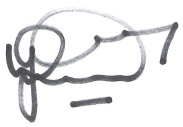 Dave van der WaltOperasionele Bestuurder	DATUM                          BYEENKOMS/EVENT                                                       TYD                 VENUE